Nom du volontaire :               	N° de contrat : Nom de l’organisme d’accueil : Nom du tuteur : 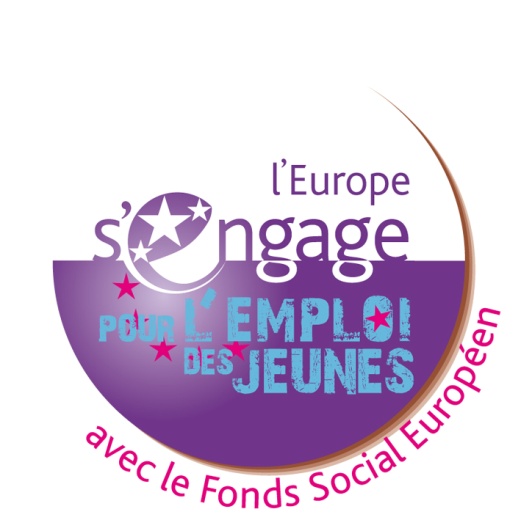 MOIS DE ……………….Fiche de suivi mensuel du  Au Fiche de suivi de la présence du au Nom  Prénom  N° de contrat :Cette fiche doit être signée par le tuteur et le volontaire chaque semaine. Elle doit être impérativement conservée par l’organisme d’accueil et à disposition de l’autorité administrative en cas de contrôles, puis adressée à l’Agence du Service Civique en fin de mission avec l’ensemble du dossier du volontaire.Conformément à l’art.L120-7 du code du service national, le contrat de service civique ne relève pas du code du travail. L’accomplissement de la mission représente sur la durée du contrat entre vingt-quatre et quarante-huit heures par semaine sur la durée du contrat (art.L120-8).Bilan nominatifMonsieur/Madame, né(e) le , a effectué une mission de Service Civique de  mois du  au  au sein de (nom de l’organisme d’accueil). La mission ou les missions confiée(s) à Monsieur/Madame  a/ont été les suivantes : (intitulé de la mission ou des missions)Dans ce cadre Monsieur/Madame XXX a réalisé les tâches suivantes : Les principales compétences dont Monsieur/Madame 					 a fait preuve dans le cadre de son engagement de Service Civique sont :Savoir êtreConnaissancesCompétences spécifiques : Monsieur/Madame   a suivi les formations suivantes au cours de sa mission : formation civique et citoyenne formation au Premiers secours civiques de niveau 1 (PSC1)Signature tuteur et volontaire :Situation du volontaire à l’issue de la missionDate de la fin du contrat d’engagement :Fin du contrat suite à un abandon ou une rupture (oui ou non)Le volontaire a-t-il reçu une proposition d’emploi, de retour à l’école en apprentissage ou en formation ? (oui ou non)Le volontaire accède-t-il à un emploi ou à une formation à la fin de son Service Civique ? (oui ou non) ?Le volontaire est-il sans solution à la fin de sa mission ? (oui ou non)Le volontaire a-t-il un autre projet pour la fin de sa mission (projet personnel, volontariat, etc. ni études ou emploi) ? (oui ou non)Préciser :LLLLDESCRIPTION DE LA MISSION REALISEE DEPUIS UN MOISDESCRIPTION DE LA MISSION REALISEE DEPUIS UN MOISDescription des tâches réalisées, moments marquants, événements, réussites, échecs……Indiquer ce que la mission a apporté au volontaireLE PROJET D’AVENIR DU VOLONTAIREDécrire ici ce que le volontaire envisage de faire à l’issue de sa mission de Service Civique (recherche d’emploi directement ou reprise d’étude ? dans quel domaine ? Création d’activité ? dans quel domaine ? Projet personnel ? Voyages ? Volontariat ? Autre projet d’engagement ?) Et ce en quoi ce projet a évolué depuis le mois précédent. Y a-t-il des  points de blocage du jeune pour ce projet d’avenir à régler en amont ? ACCOMPAGNEMENT AU PROJET D’AVENIR ET TUTORATACCOMPAGNEMENT AU PROJET D’AVENIR ET TUTORATACCOMPAGNEMENT AU PROJET D’AVENIR ET TUTORATActions réalisées ce mois-ci :Actions à mettre en œuvre le mois prochain :Par le jeunePar le tuteur ou un autre accompagnant :Partenaires et institutions sollicités :Semaine du………………....au………………………..Semaine du………………....au………………………..Semaine du………………....au………………………..Semaine du………………....au………………………..Semaine du………………....au………………………..Semaine du………………....au………………………..Semaine du………………....au………………………..Semaine du………………....au………………………..Semaine du………………....au………………………..Semaine du………………....au………………………..journombre d'heuresjournombre d'heuresjournombre d'heuresjournombre d'heuresjournombre d'heureslundilundilundilundilundimardimardimardimardimardimercredimercredimercredimercredimercredijeudijeudijeudijeudijeudivendredivendredivendredivendredivendredisamedisamedisamedisamedisamedidimanchedimanchedimanchedimanchedimancheTOTAL du nombre d’heures hebdomadairesTOTAL du nombre d’heures hebdomadairesTOTAL du nombre d’heures hebdomadairesTOTAL du nombre d’heures hebdomadairesTOTAL du nombre d’heures hebdomadaireSignature du volontaireSignature du volontaireSignature du volontaireSignature du volontaireSignature du volontaireSignature du tuteurSignature du tuteurSignature du tuteurSignature du tuteurSignature du tuteur